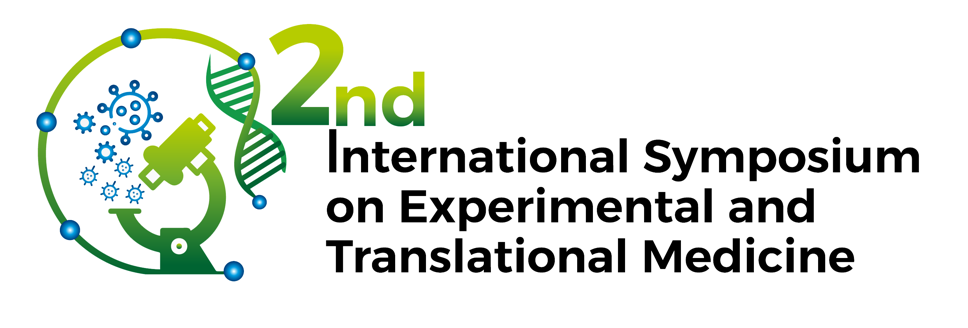 Instrucciones para la presentación de postersEl poster debe ser vertical y tener 90 cm de ancho y 120 cm de largo.  Debe estar impreso con buena calidad para observar resultados de imágenes y gráficas.La distribución será: a) título, b) autores, c) adscripción de autores indicando departamento, institución, ciudad, país y correo de contacto del autor principal, d) introducción, e) objetivo, f) materiales y métodos, g) resultados, h) conclusión.Cada autor es responsable de colgar el poster en las mamparas de acuerdo al número que le sea asignado el día del Simposio entre las 8:00 y 8:50 de la mañana. Dudas a: medicinaexp@izt.uam.mxPoster Instructions1. The poster must be vertical, 90 cm wide, and 120 cm long.2. It must be printed with good quality to observe image and graphic results.3. The distribution will be: a) title, b) authors, c) author´s filiation indicating department, institution, city, country, and email of the main author, d) introduction, e) objective, f) materials and methods, g) results, h) conclusion.4. Each author is responsible for hanging the poster on the board according to the number assigned to the work on the day of the Symposium between 8:00 and 8:50 am.5. Information: medicinaexp@izt.uam.mx